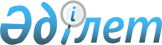 Об организации дополнительных мер по социальной защите молодежи - выпускников учебных заведений начального, среднего и высшего профессионального образования в городе Аксу на 2011 год
					
			Утративший силу
			
			
		
					Постановление акимата города Аксу Павлодарской области от 23 декабря 2010 года N 944/6. Зарегистрировано Департаментом юстиции Павлодарской области 20 января 2011 года N 12-2-166. Утратило силу в связи с истечением срока действия (письмо аппарата акима города Аксу Павлодарской области от 06 октября 2014 года N 1-22/1253)      Сноска. Утратило силу в связи с истечением срока действия (письмо аппарата акима города Аксу Павлодарской области от 06.10.2014 N 1-22/1253).

      В соответствии со статьей 120 Трудового кодекса Республики Казахстан от 15 мая 2007 года, подпунктом 14) пункта 1 статьи 31 Закона Республики Казахстан от 23 января 2001 года "О местном государственном управлении и самоуправлении в Республике Казахстан", пунктом 2 статьи 5 Закона Республики Казахстан от 23 января 2001 года "О занятости населения", подпунктами 2) и 11) статьи 5 Закона  Республики Казахстан от 7 июля 2004 года "О государственной молодежной политике в Республике Казахстан", в целях расширения мер по содействию занятости населения акимат города ПОСТАНОВЛЯЕТ:



      1. Определить в качестве дополнительной меры по социальной защите молодежи – выпускников учебных заведений начального, среднего и высшего профессионального образования – трудоустройство на Молодежную практику.



      2. Государственному учреждению "Отдел занятости и социальных программ города Аксу" (далее – Уполномоченный орган) определять численность безработных выпускников учебных заведений начального, среднего и высшего профессионального образования (далее -  Профессиональные учебные заведения) для направления их на Молодежную практику, учитывая ситуацию, сложившуюся на рынке труда и состав безработной молодежи.



      3. Молодежная практика организуется и проводится на предприятиях, в учреждениях и организациях города Аксу (далее - Работодатель) вне зависимости от форм собственности. Уполномоченный орган взаимодействует с Работодателями на договорной основе. Договор предусматривает количество принимаемых на работу безработных, перечень профессий (специальностей), по которым Работодатель принимает на работу, в случае необходимости, дополнительную профессиональную подготовку, обязательства обеспечения участников Молодежной практики профессиональными знаниями, умениями и навыками в соответствии с их профессией. Работодатель, изъявивший желание предоставить временные рабочие места безработным – выпускникам Профессиональных учебных заведений в рамках Молодежной практики, заключает соответствующий договор с Уполномоченным органом.



      4. Право принять участие в Молодежной практике имеют выпускники Профессиональных учебных заведений, не имеющие опыта работы по полученной специальности, после окончания учебного заведения.



      5. Финансирование мероприятий по проведению Молодежной практики осуществляется за счет средств местного бюджета, целевых трансфертов из республиканского бюджета.



      6. Оплата труда участников Молодежной практики производится Уполномоченным органом за фактически отработанное время в размере 26000 (двадцать шесть тысяч) тенге в месяц.



      7. Настоящее постановление акимата города вводится в действие по истечении десяти календарных дней после дня его первого официального опубликования и распространяется на правоотношения, возникшие с 1 января 2011 года.



      8. Контроль за исполнением настоящего постановления возложить на заместителей акима города Агжанова Б.Ш. и Рахимжанова Е.М.      Аким города                                О. Каиргельдинов
					© 2012. РГП на ПХВ «Институт законодательства и правовой информации Республики Казахстан» Министерства юстиции Республики Казахстан
				